Programma 2020-2021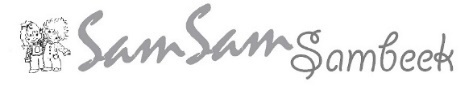 SamSamkamp 2021: Dinsdag 31 augustus tm vrijdag 3 september !! (i.v.m. kermis) Let op: Pas je kleding/schoeisel keuze aan de activiteit en weersomstandig heden aan.Informatie over SamSam:Wil jij ook graag op de hoogte blijven van de laatste nieuwtjes? Wil jij de wijzigingen in het programma niet missen? Like dan onze Facebook pagina en volg ons op Instagram !!Op onze website staan de foto`s die gemaakt worden tijdens activiteiten. Ook vind je daar de inschrijfformulieren, de agenda met activiteiten, en andere informatie over SamSam.  Neem dus snel een kijkje op www.samsam-sambeek.nlVia onze facebookpagina en Instagram toren houden we jullie op de hoogte van de activiteiten, wijzigingen in het programma en onze nieuwtjes. In rond de toren heeft SamSam een eigen pagina vol met leuke verhalen en oproepjes.Wij hopen jullie zo voldoende geïnformeerd te hebben over SamSam.Zijn er nog vragen neem dan gerust contact met ons op! samsam.sambeek@gmail.com   06-40185456Beste kinderen en ouders,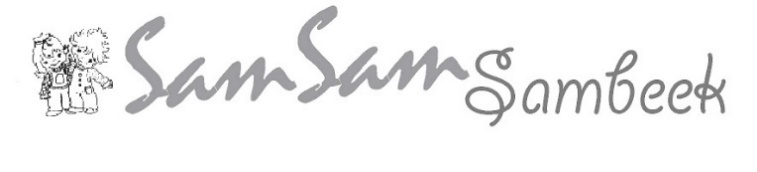 Eind augustus gaan de SamSam activiteiten weer van start. Ook dit jaar hebben we weer ons uiterste best gedaan om een leuk en gevarieerd programma te maken met voor iedereen wat wils! Hebben jullie nog tips of ideeën, dan horen wij dat graag via het mailadres of via de leiding.Wij van de leiding hebben er alweer helemaal zin in en we hopen jullie allemaal te begroeten bij onze activiteiten! Wat is SamSam?SamSam is een stichting. In 2020 bestaat SamSam 50 jaar! Het jubileumfeest is een jaartje uitgesteld naar 9 juli 2021!SamSam heeft een eigen plekje in de Elsenhof, aan de Torenstraat 52. De activiteiten zijn in deze mooie ruimte, tenzij anders aangegeven op het programma of via de media.Wij organiseren diverse activiteiten voor alle kinderen die in Sambeek wonen en/of in Sambeek op de basisschool zitten. In het programma staan alle activiteiten met de belangrijkste informatie vermeld.Wil jij de vrijdagavond activiteiten bezoeken? Kom dan op de aangegeven begintijd naar SamSam. Bij binnenkomst betaal je de entree. Het is dus niet nodig om vooraf op te geven of te betalen. Naast de vrijdagavond activiteiten organiseert SamSam meer voor de Sambeekse jeugd. Bijvoorbeeld voor de grotere jeugd hebben we speciale activiteiten zoals de 12uurs-marathon en de Scary Night. In de zomervakantie gaan we op kamp met alle kinderen vanaf 5 jaar tot de 3e klas van de middelbare school. Voor deze activiteiten is het wel belangrijk dat je je vooraf aanmeldt.Ook organiseert SamSam de Sinterklaasintocht, het krumelbal en koningsdag voor kinderen van alle leeftijden. Deze activiteiten zijn gratis te bezoeken. De kinderen blijven tijdens deze activiteiten onder begeleiding van eigen ouders en of verzorgers.Behalve activiteiten organiseert SamSam ook acties om de kas te spekken. SamSam heeft haar geld hard nodig, zodat wij leuke activiteiten kunnen organiseren. Daarom houden we een paar keer per jaar een actie. We beginnen met de statiegeldflessenactie. Met de kinderen halen we zoveel mogelijk flessen op. We doen ook mee met de gezamenlijke collecte in Sambeek. We collecteren dan voor Jantje Beton.Van de ‘Sambeekse’ opbrengst van de collecte voor Jantje Beton mag SamSam 50% houden. Ook is SamSam deelnemer van de Rabo-clubkas campagne. Bent u lid van de Rabobank, geef dan uw stem aan SamSam.De opbrengst van alle acties word volledig gebruikt voor de activiteiten die wij voor de kinderen organiseren.Entreeprijs en betalen via de clubcard of QR codeIn het programma staat achter elke activiteit vermeld wat de entreeprijs is. Bij SamSam kun je een clubcard kopen. Deze kost € 10,00 en is tijdens elke activiteit te koop. Met het aanschaffen van onze clubcard besparen jullie SamSam een heleboel gerommel met kleingeld. Als dank voor het kopen van onze clubcard krijg je 7 keer entree.  De clubcard is niet persoonsgebonden. Je kunt dus samen met je broertje(s) en/of zusje(s) met een kaart doen. SamSam gaat met haar tijd mee. Vanaf dit seizoen is het mogelijk om de entree of clubcard te betalen via een QR code. Deze code scan je met de app van jouw bank via de telefoon. Zo betaal je eenvoudig de entree of clubcard en hoef je geen kleingeld mee te nemen. Het betalen via de QR code is voor SamSam de veiligste en fijnste methode.Natuurlijk bestaat er nog steeds de mogelijkheid om gewoon contant te betalen per activiteit.De leidingWe hebben een groep leiding waarvan enkele mensen de bestuursfuncties uitvoeren.De hele groep zien jullie bij de activiteiten. Maar de activiteiten bereiden we voor in kleinere groepjes, waarvan de samenstelling steeds wisselt. De leiding bestaat onder andere uit studenten, jong volwassenen, ouders en een gepensioneerde. Allemaal enthousiaste mensen die graag tijd vrij maken voor de kinderen!Het komt wel eens voor dat we nog mensen te kort komen. Ook dit jaar hopen wij weer een beroep te kunnen doen op de zogenaamde hulpleiding. Zij behoren niet tot de vaste leiding, maar zijn oproepbaar voor de begeleiding bij de activiteiten. Hiervoor alvast hartelijk dank. Daarnaast zijn we nog opzoek naar enkele enthousiaste leiders die tijd hebben voor de activiteiten.Wilt u ook leider of hulpleiding worden, informeer dan bij een van de bestuursleden naar de mogelijkheden. Groetjes en tot ziens bij SamSam,2020202020202020DatumActiviteitTijdDoelgroepEntree Entree 28-Aug Flessenactie18:30 - 20:00uurGroep 1 tm 8 GRATIS GRATIS18-SeptHigh Tea 18.30 – 20:00uurGroep 1 tm 8 €1,50 €1,502-OktCrea avond 18.30 – 20.00uurGroep 1 tm 8 €1,50 €1,5016-OktFilmavond18:30 – 20:00uurEindtijd afhankelijk van filmduur Communicatie via facebookGroep 1 tm 8 €1,50 €1,50ZA 31-OktHalloween avond18.30 – 19.30uurGroep 1 tm 8 €1,50 €1,50ZA 31-OktScary  Night Ovb voldoende opgaves20.00 – ??:??uurEindtijd wordt later bekend gemaaktGroep 7 tm 16 jaar €4,50 €4,5015-NovIntocht Sinterklaas13.30 Verzamelen op het vochtplein. Aansluitend feest in de Elsenhof tot 16:00Alle leeftijdenOnder begeleiding van eigen oudersGRATISBijdrage in collectebus wordt gewaardeerdGRATISBijdrage in collectebus wordt gewaardeerd27 Nov Chocoladeletter pimpen18.30 - 19.30uurGroep 1 tm 5 €1,50 €1,5027-NovSint surprise party 19.45 - 21.30uurGroep 6 tm 8 €3,- €3,-Ma 21-Dec12-uurs Marathon9.00 - 21.00uur Groep 5 tot 16 jaar €12,- €12,-Ma 21-DecMini Marathon10.00-14.00uurGroep 1 tm 5 jaar€4,-€4,-2021202120217-FebKrumelbal11.00 – 13.00uurAlle leeftijdenGRATIS26-FebApenkooi in de sporthal18.30 – 20.00uurGroep 1 tm 8€1,5012-MrtLevende spellen avond18.30 – 20.00uurGroep 1 tm 8€1,5026-MrtBingo18.30 – 19:30uurGroep 1 tm 4€3,-26-Mrt Bingo18.30 – 20:00uurGroep 5 tm 8€3,-16-AprBoys en Girls Night18.30 - 20.00uurGroep 1 tm 8 €1,50DI 27-AprKoningsdag10.00 - 14.00uurAlle leeftijdenGRATIS21-MeiSpeurtocht18.30 – 20.00uurGroep 1 tm 8€1,5011-JuniVossenjacht 18.30 - 20.00uurGroep 1 tm 8€1,5025-JuniSportinstuif 18.30 – 20:00uurGroep 1 tm 8€1,509-JuliJubileum feest !!!15.00 – 19.00uur Feest voor de kinderen op het kerkplein20.30-23.00uur Feestavond in de Elsenhof Alle leeftijdenGRATISNienke Langen (voorzitter)Chris Kremers (secretaris)Janneke Stiphout (penningmeester)Erika v.d. Heuvel (Bestuurslid)Jorn van de Loo (Bestuurslid)Danielle Botden (bestuurslid)Koen van BreeMartin DerksMarita Toonen Dorien LangenIlse van YantaHenk van RaaijHans van de LooFemke LentjesJesse de VriesFred Kremers